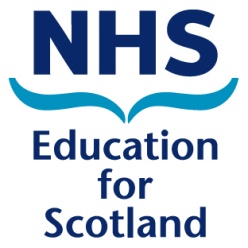 Scottish Trainee Enhanced ProgrammeInduction Event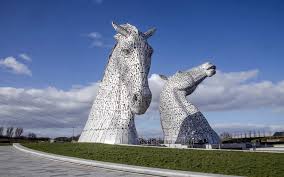 Stirling Highland HotelThursday 8th November 2018Facilitators Thursday 8th November 2018Thursday 8th November 20180945Registration with coffee on arrival 1000Session 1 - Introduction to the STEP Background to Differential AttainmentExam pass rates and contextGMC/RCGP interventions1030Session 2 - Culture and Transition IMG presentation on Culture, Culture Shock, barriers and how to integrate in local cultureSmall groups- Individual Journeys and the importanceCultural Competence1145Session 3 – Positive FactorsSuccess factors- what helpsVideo- experiences from previous IMG’s1215Lunch 1300Session 4 – CommunicationLinguistics and communicationCommunication barriersCSA and Communication1415Session 5 – Reflective PracticeE-portfolio and reflectionSelf-regulated learningLearning logs- how to make the most of them1530Tea & Coffee1545Plenary and Evaluation 1615End Of dayEast Region Gordon McLeay: Assistant Director for GP EducationNorth RegionMonica Milne : TPD for GP EducationEleanor Ragg: Associate Adviser for GP Education South East Region Amjad Khan: Director for GP EducationNitin Gambhir: Assistant Director for GP Education/CSA examinerKristi Long: Equality and Diversity Adviser- NESWest Region Joe McConnell: TPD Performance Support/CSA examinerGraeme Hay: CSA examiner